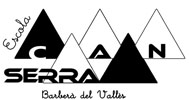 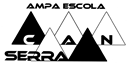 Benvolgudes famílies d’educació infantil,La cooperativa de llibres de l’escola us ofereix, un any més, el servei de compra pel curs 2019-2020.Per la compra dels llibres mitjançant la cooperativa, les famílies han de pagar la quota de l’Ampa i l’assegurança obligatòria.En cas de tenir més d’un nen/a, la quota d’Ampa es pagarà amb el nen/a menor de la família. L’assegurança escolar es pagarà per cada nen/a.  El pagament es realitzarà al compte corrent del Banc Sabadell: A l’hora de fer l’ ingrés s’ha d’ indicar el cognoms i nom del nen/a i el curs que farà en el concepte de la transferència amb el format següent:Aquest any, degut a les obres que es realitzaran a l’escola, els justificants de pagament s’hauran d’enviar únicament  per correu electrònic a l’adreça llibrescanserra@gmail.com abans del 31 d’agost.No es farà entrega dels llibres el primer dia d’escola si no s’ha presentat el justificant d’ingrés tal com hem indicat.A continuació us detallem el preu dels llibres per curs, material del projecte del curs, quota d’Ampa i assegurança escolar:Motius de penalització:Famílies que ingressin noves a la cooperativa és de 40 euros a partir de 3r.El fet de sortir de la cooperativa, un cop es vulgui tornar a formar part, serà penalitzat amb 40 euros.Cordialment,AMPA ESCOLA CAN SERRABANC DE SABADELLES82 0081 0042 3600 0179 6090COGNOM1 COGNOM2 ,NOM - CURSREUS PIUSA, SERGI - P3P3LOT DE LLIBRES27,5P3PROJECTE    6DINANTIA2QUOTA AMPA       15ASSEGURANÇA        3,5TOTAL INGRÉS        54 €P4LOT DE LLIBRES33,5PROJECTE6DINANTIA2QUOTA AMPA15ASSEGURANÇA3,5TOTAL INGRÉS       60 €P5LOT DE LLIBRES31,5PROJECTE6DINANTIA2QUOTA AMPA15ASSEGURANÇA3,5TOTAL INGRÉS       58 €